Assignment- 1Prove the validity of the following argument “If I get the job and work hard, then I will get promoted. If I get promoted then I will be happy. I will not be  happy. Therefore, either I will not get the job or I will not work hard.”				(Co-1, Po-1, Level-2)Prove that for every element a and b of a Boolean algebra  		(Co-1, Po-2, Level-2)Obtain the Disjunctive Normal form of the following functions					(Co-1, Po-3, Level-3)Show that  (Co-4, Po-2, Level-2) Solve the recurrence relation   with intial condition  by characteristics root method.								(Co-4, Po-1, Level-2)Assignment- 1Even Session (Jan-June 2022)Note: - Each Question carries 4 marks.1.Write the algorithm for insertion sort and also compute its worst case time complexity.					(CO-1, PO-1,  Level-2)   	[4]    						2.Explain merge  sort .(CO-2,PO-1, Level- 2)   	[4]    3. Write the algorithm for Binary search and also compute time complexity.					(CO-1, PO- 2, Level-2)   	[4]    4..Explain quick sort.					(CO-2, PO- 2, Level-2)   		[4]    5.use greedy approaach to find optimal solution to Knapsack problem max.weight W= 10 units ,total items N=4,value of items v[]={10,40,30,50},w[]={5.4,6,3}						(CO-2 PO- 1, Level-3)   	[4]Assignment- 1 (Even Sem 2022) Note: - Each Question carries 4 marks.1. Describe the java I/O Classes and Interfaces.			              (CO-3, PO-3, Level-2)   	 2. What is Constructor? Explain types of constructor		    	CO-3, PO-3, Level-2,3)   	 3. Explain the life cycle of thread? In how many ways can a thread be created in java.											        (CO-4, PO-2, Level-2)   	 4. Explain inheritance in java with suitable example?			  (CO-4, PO-1, Level-1)   	 5. Explain the following.    						(CO-3, PO-2 , Level-1)   Init()Start()Stop()Destroy()						     Assignment –I (JAN-JUN 2022)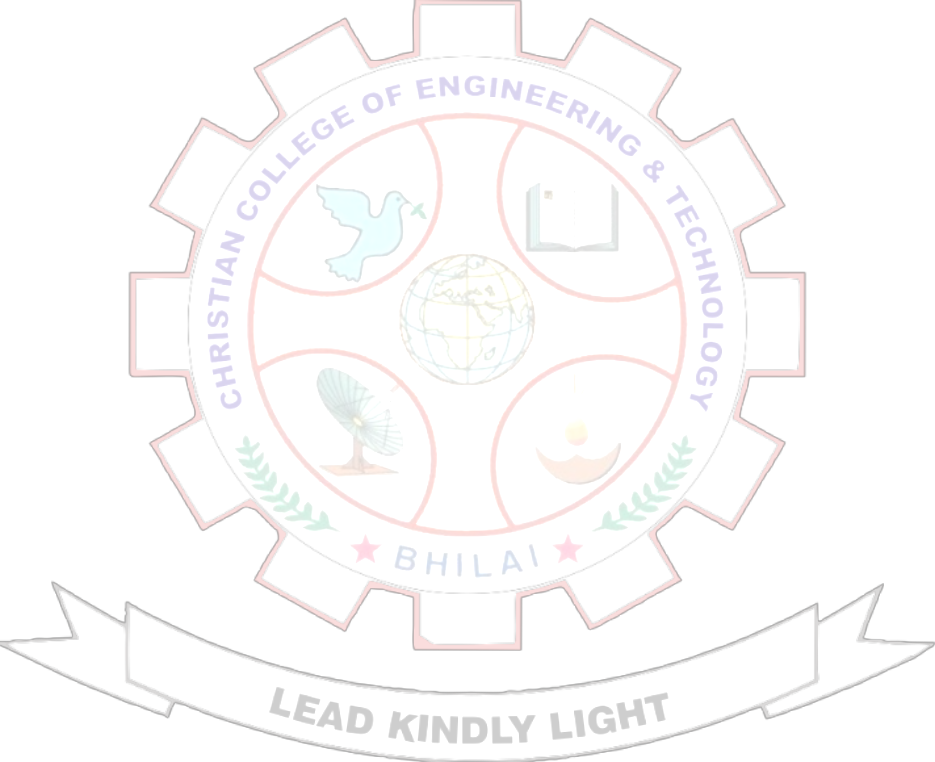 Explain various technologies used in memory design?		4Explain memory hierarchy?							4Explain virtual memory ,how its work?					4Explain Addressing  mode and its type?					4The avg memory access time for a machine with a cache hit rate of 80% where the cache access time is 5ns and main memory access time is 100ns  find out total avg, time for parallel and sequential memory?								4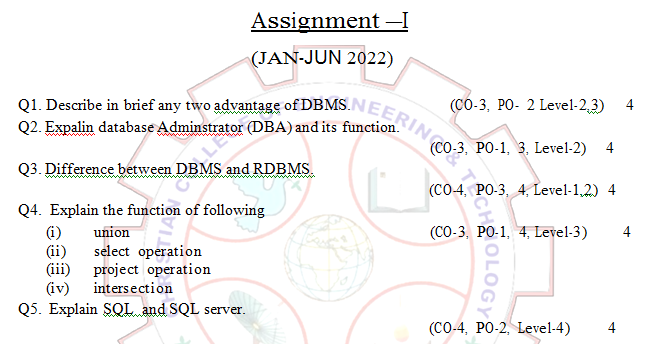 Program:  B. Tech Faculty Name: Dr. S. S. BishoyiSem.:  4thCs ourse Name: Discrete MathematicsCourse Code: B022411(014)Max Marks: 20Program: - B.TechFaculty Name:- Mrs.Lincy MendonzaSem:- 4th SemCourse Name:- DAACourse Code: - B022414(022)Max Marks:-20Program: - B. TechFaculty Name:- Rupesh MudeSem:- 4thCourse Name:-   oops     in  Java  Course Code: -B022414(022)Max Marks:-20Sub Name: CSAFaculty Name: Ms. DivyaniSem: 4thProgram: B.TECH CSECourse Code: - Max Marks:-20Sub Name: CGFaculty Name: Mrs. Amrita BanjareSem: 4thProgram: B.TECH CSECourse Code: - B022413 (022)Max Marks:-20